DSWD DROMIC Report #4 on the Effects of Southwest Monsoon Enhanced by TS Hannaas of 09 August 2019, 6PMSITUATION OVERVIEW At 4:00 AM today, the eye of Typhoon "HANNA" was located based on all available data at 645 km North Northeast of Basco, Batanes (OUTSIDE PAR) (25.9 °N, 124.1 °E) with maximum sustained winds of 175 kph near the center and gustiness of up to 215 kph. It is moving North Northwest at 20 kph. Meanwhile, Typhoon “KROSA” was estimated based on all available data at 1,990 km East of Extreme Northern Luzon (22.0°N, 141.1°E) Southwest Monsoon affecting the whole country.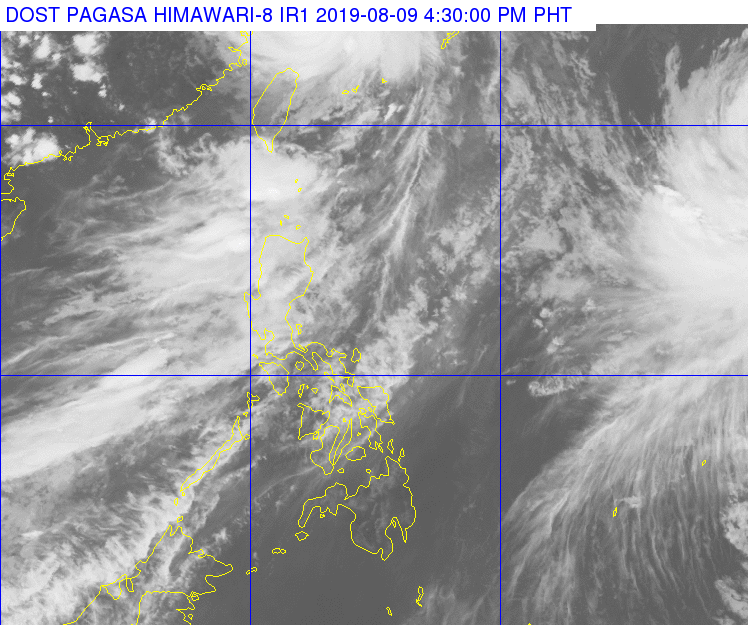 Source: PAGASA Severe Weather BulletinStatus of Affected Families / Persons17,891 families or 72,112 persons were affected by the Southwest Monsoon in 79 barangays in Regions I, III and MIMAROPA (see Table 1).Table 1. Affected Families / PersonsNote: The decrease in the number of affected barangays, families, and persons is due to double entry of the same number in Municipality of San Antonio in the provinces of Nueva Ecija and Zambales. Ongoing assessment being conducted.Source: DSWD-FOs I, III and MIMAROPAStatus of Displaced Families / Persons Inside Evacuation CentersA total of 553 families or 2,377 persons who are currently taking temporary shelter in 24 evacuation centers in Regions III and MIMAROPA (see Table 2).       Table 2. Status of Displaced Families/ Persons Inside Evacuation Centers         Note: Ongoing assessment being conducted.Source: DSWD-FOs III and MIMAROPAOutside Evacuation CentersAll 249 families or 912 persons have already returned to their residences (see Table 3).       Table 3. Status of Displaced Families/ Persons Outside Evacuation Centers         Note: Ongoing assessment being conducted.Source: DSWD-FO IIIDamaged HousesThere are 16 damaged houses; of which 4 are totally damaged and 12 are partially damaged (see Table (see Table 4).Table 4. Number of Damaged HousesNote: Ongoing assessment and validation being conducted.Source: DSWD-FOs I, III and MIMAROPACost of AssistanceA total of ₱2,224,990.68 worth of assistance was provided to the affected families; of which, ₱658,172.00 was provided by DSWD and ₱1,566,818.68 from LGUs (see Table 5).Table 5. Cost of Assistance Provided to Affected Families / PersonsNote: Ongoing assessment and validation being conducted    Source: DSWD-FOs III and MIMAROPASituational ReportsDSWD-DRMBDSWD-FO NCRDSWD-FO IDSWD-FO IIIDSWD-FO MIMAROPA***The Disaster Response Operations Monitoring and Information Center (DROMIC) of the DSWD-DRMB continues to closely coordinate with the concerned DSWD Field Offices for any significant disaster response updates.Prepared by:DIANE C. PELEGRINORODEL V. CABADDUReleasing OfficerREGION / PROVINCE / MUNICIPALITY REGION / PROVINCE / MUNICIPALITY  NUMBER OF AFFECTED  NUMBER OF AFFECTED  NUMBER OF AFFECTED REGION / PROVINCE / MUNICIPALITY REGION / PROVINCE / MUNICIPALITY  Barangays  Families  Persons GRAND TOTALGRAND TOTAL                         79             17,891             72,112 REGION IREGION I                           1                      1                      4 Ilocos SurIlocos Sur                           1                      1                      4 Cervantes                          1                     1                     4 REGION IIIREGION III                         52             17,081             68,679 BataanBataan                         24               8,677             35,543 Bagac                          1                   10                   36 City of Balanga (capital)                          2                 242                 841 Hermosa                        13              8,370            34,448 Morong                          2                     8                   30 Orion                          3                   17                   68 Pilar                          3                   30                 120 BulacanBulacan                           7               6,412             25,625 Calumpit                          7              6,412            25,625 PampangaPampanga                           4                  398               1,614 Apalit                          2                 390              1,567 Bacolor                          1                     7                   40 Lubao                          1                     1                     7 ZambalesZambales                         17               1,594               5,897 Botolan                          3                 574              1,015 Cabangan                          1                   52                 187 Castillejos                          2                   28                   95 Masinloc                          3                     8                   41 Olongapo City                          1                     4                   15  San Antonio                          3                 172                 768 San Felipe                          1                     3                     9 San Marcelino                          1                 750              3,750 Santa Cruz                          1                     2                   11 Subic                          1                     1                     6 REGION MIMAROPAREGION MIMAROPA                         26                  809               3,429 Occidental MindoroOccidental Mindoro                         23                  777               3,259 Abra de Ilog                          2                   27                   98 Lubang                          2                   23                   78 Magsaysay                          4                 100                 387 Mamburao (capital)                          3                 154                 628 Paluan                          2                   16                   62 Rizal                          2                   11                   69 Sablayan                          2                 114                 383 San Jose                          6                 332              1,554 PalawanPalawan                           3                    32                  170 Busuanga                          2                     9                   45 Culion                          1                   23                 125 REGION / PROVINCE / MUNICIPALITY REGION / PROVINCE / MUNICIPALITY  NUMBER OF EVACUATION CENTERS (ECs)  NUMBER OF EVACUATION CENTERS (ECs)  INSIDE ECs  INSIDE ECs  INSIDE ECs  INSIDE ECs REGION / PROVINCE / MUNICIPALITY REGION / PROVINCE / MUNICIPALITY  NUMBER OF EVACUATION CENTERS (ECs)  NUMBER OF EVACUATION CENTERS (ECs)  Families  Families  Persons  Persons REGION / PROVINCE / MUNICIPALITY REGION / PROVINCE / MUNICIPALITY  CUM  NOW  CUM  NOW  CUM  NOW GRAND TOTALGRAND TOTAL  61 24 1,038    553 4,271 2,377 REGION IIIREGION III  26   1    229  13    842  39 BataanBataan  13    -    128 -    448 - Bagac   1   - 10    - 36    - City of Balanga (capital)   2   - 42    -   121    - Hermosa   2   - 21    - 73    - Morong   2   -   8    - 30    - Orion   3   - 17    - 68    - Pilar   3   - 30    -   120    - PampangaPampanga2    -    8 -  47 - Bacolor   1   -   7    - 40    - Lubao   1   -   1    -   7    - ZambalesZambales  11   1  93  13    347  39 Botolan   1   -   7    - 28    - Cabangan   1   - 52    -   187    - Castillejos   1   1 16 13 51 39 Masinloc   3   -   8    - 41    - Olongapo City   1   -   4    - 15    -  San Antonio   2   -   2    - 10    - San Felipe   1   -   3    -   9    - Subic   1   -   1    -   6    - REGION MIMAROPAREGION MIMAROPA  35 23    809    540 3,429 2,338 Occidental MindoroOccidental Mindoro  28 19    777    530 3,259 2,288 Abra de Ilog   2   - 27    - 98    - Lubang   2   - 23    - 78    - Magsaysay   5   4   100 98   387   371 Mamburao (capital)   3   1   154 15   628 62 Paluan   2   1 16   2 62   6 Rizal   2   2 11 11 69 69 Sablayan   5   5   114   102   383   361 San Jose   7   6   332   302    1,554    1,419 PalawanPalawan7   4  32  10    170  50 Busuanga   3   3   9   9 45 45 Culion   4   1 23   1   125   5 REGION / PROVINCE / MUNICIPALITY REGION / PROVINCE / MUNICIPALITY  OUTSIDE ECs  OUTSIDE ECs  OUTSIDE ECs  OUTSIDE ECs REGION / PROVINCE / MUNICIPALITY REGION / PROVINCE / MUNICIPALITY  Families  Families  Persons  Persons REGION / PROVINCE / MUNICIPALITY REGION / PROVINCE / MUNICIPALITY  CUM  NOW  CUM  NOW GRAND TOTALGRAND TOTAL           249                 -               912                    - REGION IIIREGION III           249                 -               912                    - BataanBataan           217                 -               797                    - City of Balanga (capital)          200                -              720                   - Hermosa            17                -                77                   - ZambalesZambales             32                 -               115                    - Botolan              4                -                20                   - Castillejos            12                -                44                   -  San Antonio            14                -                40                   - Santa Cruz              2                -                11                   - REGION / PROVINCE / MUNICIPALITY REGION / PROVINCE / MUNICIPALITY NO. OF DAMAGED HOUSES NO. OF DAMAGED HOUSES NO. OF DAMAGED HOUSES REGION / PROVINCE / MUNICIPALITY REGION / PROVINCE / MUNICIPALITY  Total  Totally  Partially GRAND TOTALGRAND TOTAL 16 4  12 REGION IREGION I 1 -  1 Ilocos SurIlocos Sur 1 -  1 Cervantes 1 - 1 REGION IIIREGION III 4 4 - ZambalesZambales 4 4 - Botolan 1  1  - Santa Cruz 3  3  - REGION MIMAROPAREGION MIMAROPA 11 -  11 Occidental MindoroOccidental Mindoro 11 -  11 Mamburao (capital) 11 - 11 REGION / PROVINCE / MUNICIPALITY REGION / PROVINCE / MUNICIPALITY  TOTAL COST OF ASSISTANCE  TOTAL COST OF ASSISTANCE  TOTAL COST OF ASSISTANCE  TOTAL COST OF ASSISTANCE  TOTAL COST OF ASSISTANCE REGION / PROVINCE / MUNICIPALITY REGION / PROVINCE / MUNICIPALITY  DSWD  LGU  NGOs  OTHERS  GRAND TOTAL GRAND TOTALGRAND TOTAL 658,172.00 1,566,818.68   -   -    2,224,990.68 REGION IREGION I  -        7,000.00    -   -    7,000.00 Ilocos SurIlocos Sur  -        7,000.00    -   -    7,000.00 Cervantes -       7,000.00    -         -   7,000.00 REGION IIIREGION III 601,222.00 1,515,509.00    -   -    2,116,731.00 BataanBataan 601,222.00 1,266,400.00    -   -    1,867,622.00 City of Balanga (capital) -   175,000.00    -         -      175,000.00 Hermosa 601,222.00 980,000.00    -         -   1,581,222.00 Morong -   100,000.00    -         -      100,000.00 Orion -       5,850.00    -         -   5,850.00 Pilar -       5,550.00    -         -   5,550.00 ZambalesZambales  -    249,109.00    -   -       249,109.00 Botolan -   243,600.00    -         -      243,600.00 Castillejos -       5,509.00    -         -   5,509.00 REGION MIMAROPAREGION MIMAROPA   56,950.00    44,309.68    -   -       101,259.68 Occidental MindoroOccidental Mindoro   56,950.00    41,439.68    -   -         98,389.68 Mamburao (capital)   35,440.00     9,480.00    -         -        44,920.00 Rizal -   368.00    -         -      368.00 Sablayan   21,510.00  -      -         -        21,510.00 San Jose -     31,591.68    -         -        31,591.68 PalawanPalawan  -        2,870.00    -   -    2,870.00 Magsaysay -       2,870.00    -         -   2,870.00 DATESITUATIONS / ACTIONS UNDERTAKEN09 August 2019The Disaster Response Operations Monitoring and Information Center (DROMIC) of DSWD-DRMB and is close coordinating with the concerned DSWD Field Offices for significant disaster preparedness for response updates.DATESITUATION / PREPAREDNESS ACTIONS09 August 2019All the pre-emptive evacuation centers (ECs) which catered the 115 families or 444 individuals affected by flooding brought by the Habagat from 03 August 2019 were closed as of 05 August 2019.DSWD FO-NCR provided 40 Family Food Packs amounting to ₱14,834.40 through the request of Manila City Social Welfare and Development for the flood-affected families at Delpan Evacuation Center DATESITUATION / PREPAREDNESS ACTIONS08 August 2019The Disaster Response Management Division (DRMD) is continuously coordinating with the staff of Provincial Operations Offices (POOs), the Provincial/City/Municipal Disaster Risk Reduction and Management Councils (P/C/MDRRMCs), and the Provincial/City/Municipal Social Welfare and Development Offices (P/C/MSWDOs) to monitor the current weather condition and to ensure submission of reports for updates.DATESITUATION / PREPAREDNESS ACTIONS09 August 2019DSWD-Field Office II Delivered 1,260 Family Food Packs for the affected families in Municipality of Hermosa, Bataan whilst the remaining 1,240 Family Food Packs will be scheduled for delivery on August 13, 2019.DSWD-Field Office III is continuously coordinating with the concerned LGUs for any significant updates.DATESITUATION / PREPAREDNESS ACTIONS08 August 2019Municipalities of Busuanga and Culion in Palawan are reported with light flooding.Partial landslide is reported at Brgy. Sto. Niño National Highway in Busuanga.There is power interruption in the Municipalities of Bataraza and El Nido, Palawan.Sitio Lamis, Brgy. San Agustin in San Jose, Occidental Mindoro is isolated at the moment due to high water level in the river. SWADT through MAT is coordinating with MSWDO and other agencies to reach the area. Activated the R/PQRT operation center to continuously monitor weather disturbances within the MIMAROPA Region and provide situational awareness whenever applicable;The Disaster Response Management Division through SWADT Offices is continuously having close coordination with concerned LGU and concerned agencies to assist the affected families and thoroughly assess their other needs.All concerned LGUs deployed Local Social Welfare and Development Offices, supported by the Municipal Action Team (MAT) of DSWD, to conduct validation and assessment on the condition of familiesFisherfolks and those with small sea crafts are advised not to venture out over the seaboards of the Region due to potentially rough sea conditions.07 August 2019DSWD-FO VI is now back to its normal operation but still in full coordination with LGUs for any significant updates and request for augmentation support.There were 23 families or 78 individuals who were pre-emptively evacuated in 2 evacuation centers in Lubang, Occidental Mindoro.